.Общие сведения об образовательной организации         Государственное бюджетное дошкольное образовательное учреждение«Детский сад № 109 «Ласточка» г. Грозный» (далее – учреждение) функционирует с 2012 года.        Полное наименование учреждения: Государственное бюджетное дошкольное образовательное учреждение «Детский сад № 109 «Ласточка» г. Грозный», сокращенно: ГБДОУ  № 109 «Ласточка» г. Грозный      Организационно-правовая форма – бюджетное учреждение. Учреждение является юридическим лицом, имеет в оперативном управлении имущество, в постоянном (бессрочном) пользовании земельный участок, самостоятельный баланс, печать с полным наименованием и указанием места нахождения учреждения, штамп.      Юридический адрес учреждения: 364052 Чеченская Республика, г. Грозный, ул. Старопромысловское шоссе, 100Адрес официального сайта в информационно-телекоммуникационнойСети «Интернет»:http://lastochka109.do95.ruАдрес электронной почты:diresova@mail.ru       Учредителем учреждения и собственником имущества является Чеченская Республика в лице Комитета Правительства Чеченской Республики по дошкольному образованию. Органом, осуществляющим функции и полномочия учредителя учреждения, является Комитет Правительства Чеченской Республики по дошкольному образованию.Юридический адрес учредителя: 364015, Российская Федерация, Чеченская Республика, г. Грозный, ул. А. Кадырова, 136а, тел. 8(8712) 29-58- 50.Адрес официального сайта в информационно-телекоммуникационной сети «Интернет»: http//www.kpdo.ru.Адрес электронной почты: kpdo@kpdo.ru        Учреждение осуществляет образовательную деятельность на основании лицензии на осуществление образовательной деятельности серия 20 Л 02 № 0000702, Рег. № 2342 от 09.11.2015г.        Устав (утвержден Приказом Комитета Правительства ЧР по дошкольному образованию приказ № 44-ОД 19.08.2015г.);Проектная наполняемость на 240 мест. Общая площадь здания 2168,4м2., из них площадь помещений, используемых непосредственно для нужд образовательного процесса 1446.6 кв.м.Цель деятельности Детского сада – осуществление образовательной деятельности по реализации образовательных программ дошкольного образования.Предметом деятельности Детского сада является формирование общей культуры, развитие физических, интеллектуальных, нравственных, эстетических и личностных качеств, формирование предпосылок  учебной деятельности, сохранение и укрепление здоровья воспитанников.Режим работы Детского садаРабочая неделя–пятидневная, с понедельника по пятницу.Длительность пребывания детей в группах–12часов. Режим работы групп– с 7:00 до 19:00.Наличие локальных актов образовательного учреждения в части содержания образования, организации образовательного процесса:	-     Коллективный договор;Правила внутреннего трудового распорядка;Положение об Общем собрании трудового коллектива;Положение о педагогическом совете;Положение о Родительском комитете;Положение о родительском собрании;Положение о родительском собрании группы Учреждения;Положение о работе с персональными данными сотрудников Учреждения;Положение о работе с персональными данными воспитанников и родителей (законных представителей) Учреждения;Положение об организации.Вывод: данная организация зарегистрирована и функционирует в соответствиис нормативными документами в сфере образования Российской Федерации.Аналитическая частьОценка образовательной деятельностиВ своей деятельности Учреждение руководствуется законами РоссийскойФедерации, Чеченской  Республики, нормативными правовыми актами органов исполнительной власти Российской Федерации и Чеченской Республики:Федеральным законом Российской Федерации «Об  образовании в Российской Федерации» от 29 декабря 2012г.N273-ФЗ (статья 28. Компетенция, права, обязанности и ответственность образовательной организации; статья 29. Федеральным законом Российской Федерации «Об образовании в Российской Федерации» от 29 декабря 2012г. N 273-ФЗ с изменениями от 8 декабря 2020 года;Информационная открытость образовательной организации),Приказом Министерства образования и науки Российской Федерации от 14.06.2013 № 462 «Об утверждении Порядка проведения самообследования образовательной организацией» (с изменениями и дополнениями от 14.12.2017г.);Приказом Министерства образования и науки Российской Федерации от 10.12.2013 г. №1324 «Об утверждении показателей деятельности образовательной организации, подлежащей самообследованию; методическими рекомендациями по расчету показателей независимой оценки качества образовательной деятельности организаций, осуществляющих образовательную деятельность (утв. Министерством образования и науки Российской Федерации 15.09.2016 № АП - 87/02 вн);Законом Чеченской Республики от 30 октября 2014 года N 37-РЗ «Об образовании в Чеченской Республике»;Порядком организации осуществления образовательной деятельностипо основным общеобразовательным программам дошкольного образования, утвержденным приказом Минобрнауки России от 30 августа 2013г. №1014г.;	Договором между Учреждением и родителями (законными представителями);	Уставом ДОУ.Деятельность ГБДОУ направлена на реализацию основных целей дошкольного образования: -сохранение и укрепление физического и психического здоровья детей; -обеспечение интеллектуального, личностного и физического развитияребенка; -осуществление необходимой коррекции отклонений в развитии ребенка; -приобщение детей к общечеловеческим ценностям; взаимодействие ссемьей воспитанников для обеспечения полноценного развития ребенка, реализация требований ФГОС ДО по гражданско – патриотическому воспитанию через приобщение детей дошкольного возраста к истории, культуре своего народа.Структурной единицей Учреждения является группа воспитанников, формируемая  приказом по Учреждению. В группах общеразвивающей направленности осуществляется реализация образовательной программы дошкольного образования. Освоение образовательных программ дошкольного образования не сопровождается проведением промежуточных аттестаций и итоговой аттестации обучающихся.       Предметом деятельности Учреждения являются: формирование общей культуры, развитие физических, интеллектуальных, нравственных, эстетических и личностных качеств,  формирование предпосылок учебной деятельности, сохранение и укрепление здоровья воспитанников.Детский сад посещают 303 воспитанников в возрасте от 2 до 7 лет. В детском саду сформировано 12 групп, из них 9 общеразвивающей направленности и 3 группы комбинированного видаII группа раннего возраста –1 ;Младшая группа  – 2;Средняя группа  –  3;Старшая группа	– 3;Подготовительная группа –  3.Воспитательная работаЧтобы выбрать стратегию воспитательной работы, в 2022 году проводился анализ состава семей воспитанников.Характеристика семей по составуХарактеристика семей по количеству детейВоспитательная работа строится с учетом индивидуальных особенностей детей, с использованием разнообразных форм и методов, в тесной взаимосвязи воспитателей, специалистов и родителей. Детям из неполных семей уделяется большее внимание в первые месяцы после зачисления в Детский сад.Оценка системы управления организацииУправление Детским садом осуществляется в соответствии с действующим законодательством и Уставом Детского сада.Управление Детским садом строится на принципах единоначалия иколлегиальности. Коллегиальными органами управления являются: Управляющий совет, Педагогический совет, общее собрание работников. Единоличным исполнительным органом является руководитель – заведующий.	В ДОУ сформированы коллегиальные органы управления:Общее собрание трудового коллектива – представляет полномочия работников ДОУ, в состав Общего собрания входят все работники ДОУ, председателем трудового коллектива является – заведующий ДОУ З.Д. Диресова;Педагогический совет Учреждения – постоянно действующий коллегиальный орган управления педагогической деятельностью ДОУ, действующий в целях развития и совершенствования образовательной деятельности, повышения профессионального мастерства педагогических работников. Председателем педагогического совета является заведующий З.Д. Диресова;Родительский комитет Учреждения – создан с целью реализации права родителей (законных представителей) несовершеннолетних воспитанников, педагогических работников на участие в управлении ДОУ, развитие социального партнёрства между всеми заинтересованными сторонами образовательных отношений.Председателем родительского комитета ДОУ в 2022 году является Ф.Г. Басханова- Профсоюзная организация – представительным органом работников являетсядействующий в ДОУ профессиональный союз работников образования (Первичная профсоюзная организация), председателем профсоюзной организации в 2022 году является воспитатель Л.Ю. АбалаеваСхема.1направление–общественное управление ДОУСтруктура, порядок формирования, срок полномочий и компетенция органов управления ДОУ, принятие ими решений устанавливаются Уставом ДОУ в соответствии с законодательством Российской Федерации. Деятельность коллегиальных органов Управления осуществляется в соответствии с Положениями:Положение об Общем собрании трудового коллективаПоложение о Педагогическом совете ДОУПоложение о родительском комитете ДОУПоложение «О первичной профсоюзной организации»Административно – управленческую работу детского сада обеспечивает административный аппарат в следующем составе:Заведующий        З.Д. ДиресоваЗам. зав. по УВР    Т.Х. АрсаеваЗам. зав. по АХЧ    Х.А. ГайсумовМедицинская сестра А.З. ДениеваСтруктура и система управления соответствуют специфике деятельности Детского садаПо итогам 2022 года система управления Детского сада оценивается как эффективная, позволяющая учесть мнение работников и всех участниковОбразовательных отношений.Руководящий состав ГБДОУ №109 «Ласточка» г. Грозный	Действующая система управления позволяет оптимизировать управление, включить в пространство управленческой деятельности значительное  числопедагогов, работников ДОУ и родителей (законных представителей).Основными принципами управления развитием ДОУ являются: Принцип ориентации на человека и его потребности, предполагающий:-создание условий, обеспечивающих развитие и саморазвитие личности каждого педагога в соответствии с его способностями и потребностями, а также потребностями развивающегося ДОУ:-стимулирование потребностей, ориентированных на самореализацию каждого члена коллектива через его творческую деятельность по достижению прогнозируемых результатов.Принцип аналитико-прогностической  направленности управления (ориентация на зону потенциальных возможностей ДОУ и его субъектов):- анализ состояния ДОУ, выявление противоречий, факторов и условий,стимулирующих или сдерживающих его развитие; - осознание потребности в изменении, формулировка проблем, подлежащих решению, обеспечивающих перспективу развития.Принцип системности управления развитием.Принцип предполагает разработку программы развития ДОУ и путей ее реализации. Принцип деятельностного подхода предполагает творческипреобразующую индивидуальную и коллективную деятельность по разработке освоения инноваций.На совещаниях при руководителе ДОУ рассматриваются разнообразные вопросы по эффективности образовательного процесса.Согласно педагогическому анализу руководителя, образовательная программа дошкольного образования ДОУ и рабочие программы педагогов выполняется в полном объеме.Все приказы руководителя ДОУ по основной деятельности и личному составу изданы соответственно инструкции по делопроизводству.В учреждении, имеются все необходимые локальные нормативные акты,касающихся прав и интересов участников образовательных отношений, которые своевременно обновляются и принимаются.Чтобы не допустить распространения корона вирусной инфекции, администрация Детского сада  продолжила в 2022 году работу по введенным в 2020 году дополнительным ограничительным и профилактическим мерам в соответствии с СП3.1/2.4.3598-20:Ежедневный усиленный фильтр воспитанников и работников – термометрию с помощью бесконтактных термометров и опрос на наличие признаковИнфекционныхзаболеваний.Лицаспризнакамиинфекционныхзаболеваний изолируются, а детский сад уведомляет территориальный орган Роспотребнадзора;Еженедельную генеральную  уборку с применением дезинфицирующих средств, разведенных в концентрациях по вирусному режиму;Ежедневную влажную уборку с обработкой всех контактных поверхностей, игрушек и оборудования дезинфицирующими средствами;Дезинфекцию посуды, столовых приборов после каждого использования;Бактерицидные установки в групповых комнатах;Частое проветривание групповых комнат в отсутствие воспитанников;Проведение всех занятий в помещениях групповой ячейки или на открытом воздухе отдельно от других групп;требование о заключении врача об отсутствии медицинских противопоказаний для пребывания в детском саду ребенка, который переболел или контактировал с больным COVID-19.Оценка взаимодействия семьи и детского садаВзаимодействие с семьями воспитанников коллектив ГБДОУ строит на основе принципа сотрудничества.В каждой группе разработан перспективный план работы с родителями.В ходе спланированной работы решаются такие актуальные задачи, как:повышение педагогической культуры родителей;приобщение родителей к жизни детского сада;изучение семьи и установление контактов с ее членами для согласования воспитательных воздействий на ребенка.Использованные формы работы показали их результативность, готовность и открытость и родителей (законных представителей) к диалогу, участию в подготовке и проведению общих мероприятий, праздников. Оказание посильной помощи в оснащении помещений ГБДОУ и благоустройству территории, внимание к проблемам воспитания, обучения и развития своих детей.Систематическая работа с родителями была направлена на информирование о содержании работы ГБДОУ, вовлечение родителей (законных представителей) в жизнь воспитанников, привлечение внимания к успехам и проблемам дошкольников.Согласно годовому плану работы на учебный год регулярно проводились:-родительские собрания (групповые,	общие, с отдельными группами родителей), направленные на знакомство родителей (законных представителей) с воспитательным – образовательным процессом, задачами и итогами работы и т.д.;-индивидуальные консультации для родителей (законных представителей) по вопросам воспитания и эффективного взаимодействия со своими детьми;-индивидуальные беседы педагогов с родителями (законными представителями), направленные на оказание своевременной помощи потому или иному вопросу воспитания и нахождение единой точкизрения по данному вопросу;- совместные групповые и общие праздники, спортивные соревнования; - выставки родительских работ («Безопасность на дороге», «Дары осени», «День Защитников Отечества»);-конкурсы совместного творчества детей и родителей (законных представителей): «Мама лучшая моя», «Дары осени», «Мастерская Деда Мороза», и т.д.-периодически обновлялось содержание на информационных стендах для родителей (законных представителей). Материалы содержали как нормативно- правовую, регламентирующую документацию, так и материалы, отражающие деятельность педагогов с воспитанниками ГБДОУ.Родители (законные представители) принимали участие:- в заседаниях родительского комитета ГБДОУ;- в работе родительских комитетов групп;- втрадиционныхсезонныхмероприятиях;- в социологических опросах, направленных на выявление степени удовлетворенности родителей (законных представителей) процессом и результатами воспитательных-образовательных потребностей и особенностей различных категорий семей.Открытость работы ГБДОУ обеспечивалась путем информирования родителей (законных представителей) через информационные стенды для родителей(законных представителей), а также через сайт ГБДОУ и страницу в социальной сети Инстаграм. Использование информационно-коммуникативных технологий позволяет значительно повысить эффективность взаимодействия ГБДОУ и семьи.Таким образом, можно отметить, что у педагогического коллектива имеется достаточный опыт организации работы с семьями воспитанников.Социальная активность и партнерство ГБДОУДля повышения качества образования и реализации годовых задач педагоги ДОУ сотрудничают с окружающим социумом с целью создания условий для разностороннего развития воспитанников. В ГБДОУ создана определенная система взаимодействия с учреждениями культурно-образовательного социума, которая прописана в договорах и планах совместных мероприятий, что способствует познавательному, речевому, художественно-эстетическому, эмоционально-личностному развитию детей.Так ГБДОУ взаимодействует с детской  поликлиникой № 5 г. ГрозныйВ течение 2022 года, в условиях ограничительных мер, связанных с пандемией, оно было приостановлено, проводились мероприятия в дистанционном режиме.Необходимым условием успешности работы педагогов ДОУ по  преемственности со школой является договор между школой № 26 города Грозный.Организация работы по предоставлению льготВ организации ведется работа по предоставлению льгот согласно законодательным нормативным актам - федерального, регионального, муниципальных уровней;Федеральный Закон от 29.12.2012. №273 –ФЗ «Об образовании в Российской Федерации»; Федеральный Закон от 20.12.2020. №273 –ФЗ «Об образовании в Российской Федерации»Постановление Чеченской Республики от 312.12.2014г. № 259 «Об утверждении порядка взимания родительской платы за присмотр и уход за детьми в государственных и муниципальных образовательных организациях, реализующих образовательную программу дошкольного образования и Порядка назначения и выплаты компенсационной части родительской платы за присмотр и уход за детьми в государственных и муниципальных образовательных организациях, реализующих образовательную программу дошкольного образования» (с изменениями на 17.08.2020г.) (в редакции Постановлений Правительства Чеченской Республики от 29.12.2015г. №257, от 06.02.2018г.  №  9, от 17. 08. 2020г. № 193)Количество льготниковОценка содержания и качества подготовки обучающихся детейНа основании Федерального государственного образовательного стандартадошкольного образования, утвержденного Приказом Министерства образования и науки Российской Федерации от 17.10.2013 № 1155, в целях оценки эффективности педагогических действий и лежащей в основе их дальнейшего планирования проводилась оценка индивидуального развития детей.Результаты педагогического анализа показывают преобладание детей с высоким и средним уровнями развития, что говорит об эффективности педагогического процесса в ДОУ.Результатом осуществления воспитательно-образовательного процесса явилась качественная подготовка детей к обучению в школе. Готовность дошкольника к обучению в школе характеризует достигнутый уровень психологического развития до поступления в школу. Хорошие результаты достигнуты благодаря использованию в работе методов, способствующих развитию самостоятельности, познавательных интересов детей, созданию проблемно-поисковых ситуаций, использованию эффективных здоровьесберегающих технологий и обогащению предметно-развивающей среды.     Основная общеобразовательная программа реализуется в полном объёме.Уровень развития детей анализируется по итогам педагогической диагностики. Формы проведения диагностики:Диагностические занятия (по каждому разделу программы);Диагностические срезы;наблюдения, итоговые занятия.Разработаны диагностические карты освоения основной образовательной программы дошкольного образования Детского сада (ООП Детского сада) в каждой возрастной группе. Карты включают анализ уровня развития Воспитанников в рамках целевых ориентиров дошкольного образования и качества освоения образовательных областей. Так, результаты качества освоения ООП Детского сада к концу 2021  и начало 2022 года выглядят следующим образом:В марте 2022 года педагоги детского сада проводили обследование воспитанников подготовительной к школе группы на предмет оценки сформированности предпосылок учебной деятельности в количестве 69 детей. Задания позволили оценить уровень сформированности предпосылок учебной деятельности: возможность работать в соответствии с фронтальной инструкцией (удержание алгоритма деятельности),   умение самостоятельно действовать по образцу и осуществлять контроль, обладать определенным уровнем работоспособности, а также вовремя остановиться в выполнении того или иного задания и переключиться на выполнение следующего, возможностей распределения и переключения внимания, работоспособности, темпа, целенаправленности деятельности и самоконтроля.Мониторинг показал следующий результат:- Дети с высоким уровнем готовности   – 24%- Дети со средним уровнем готовности  –74% - Дети с низким уровнем готовности      –  2%Результаты педагогического анализа показывают преобладание детей со средним уровнем развития при прогрессирующей динамике на конец учебного года, что говорит о результативности образовательной деятельности в детском саду.Содержание	и	организация	образовательной	деятельности	и характеристика воспитательно-образовательного процессаВ основе образовательного процесса в ДОУ лежит взаимодействие педагогических работников, администрации и родителей. Основными участниками образовательного процесса являются дети, родители, педагоги. Основные форма организации образовательного процесса:Совместная деятельность педагогического работника и воспитанников в рамках организованной образовательной деятельности по освоениюОсновной общеобразовательной программы;Самостоятельная деятельность воспитанников под наблюдением педагогического работника.Взаимодействие с семьей, социальными партнерами.Занятия в рамках образовательной деятельности ведутся по подгруппам. Продолжительность занятий соответствует СанПиН 1.2.3685-21и составляет:В группах с детьми от 2 до 3 лет – до10мин;В группах с детьми от 3 до 4 лет –до 15 мин;В группах с детьми от 4 до 5 лет – до 20мин;В группах с детьми от 5 до 6лет	– до 25мин;В группах с детьми от 6 до7лет	– до30мин.Между занятиями в рамках образовательной деятельности предусмотрены перерывы продолжительностью не менее 10 минут.Основной формой занятия является игра. Образовательная деятельность с детьми строится с учётом индивидуальных особенностей детей и их способностей. Выявление и развитие способностей воспитанников осуществляется в любых формах образовательного процесса.За отчетный период в методическом кабинете организовывались постояннодействующие выставки новинок методической литературы, тематические и по запросам педагогов, постоянно оформляются стенды информации.Учебный план составлен в соответствии с современными дидактическими, санитарными и методическими требованиями, содержание выстроено всоответствие с ФГОС. При составлении плана учтены предельно допустимые нормы учебной нагрузки. В план включены пять образовательных областей,обеспечивающих познавательное, речевое, социально-коммуникативное, художественно-эстетическое и физическое развитие детей. Реализация планапредполагает учет принципа интеграции образовательных областей в соответствии с возрастными возможностями и особенностями воспитанников.Систему качества дошкольного образования, мы рассматриваем как систему контроля внутри ДОУ, которая включает себя интегративные составляющие:Качество научно-методической работы;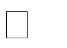 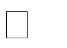 Качество воспитательно-образовательного процесса; Качество работы с родителями;Качество работы с педагогическими кадрами; Качество предметно-пространственной среды.IV.I. Образовательная программа ГБДОУ№109 «Ласточка» г. Грозный           В ДОУ реализуются современные образовательные программы и методики дошкольного образования, используются информационные технологии, создана комплексная		система	планирования	образовательнойдеятельности		с		учетом направленности реализуемой		образовательной программы, возрастных особенностей	воспитанников,		которая		позволяет поддерживать	качество подготовки воспитанников к школе на достаточно высокому ровне. Содержание программы	соответствует	основным		положениям возрастной психологии и дошкольной педагогики;	 выстроено с учетом принципа возможностями и особенностями воспитанников, спецификой и возможностями образовательных областей.Программа основана на комплексно-тематическом принципе построения образовательного процесса; предусматривает решение программных образовательных задач в совместной деятельности взрослого и детей, и самостоятельной деятельности детей не только в рамках организованной образовательной деятельности, но и при проведении режимных моментов в соответствии со спецификой дошкольного образования. Программа составлена в соответствиисобразовательнымиобластями:«Физическоеразвитие»,«Социально - коммуникативное развитие», «Познавательное развитие», «Художественно - эстетическое развитие», «Речевое развитие». Реализация каждого направления предполагает решение специфических задач во всех видах детской деятельности, имеющих место в режиме дня дошкольного учреждения: режимные моменты, игровая деятельность; специально организованные традиционные мероприятия; индивидуальная и подгрупповая работа; самостоятельная деятельность; проектная деятельность, опыты и экспериментирование.Содержание образовательного процесса в ДОУ определяется образовательной программой дошкольного образования, разрабатываемой, принимаемой и реализуемой им самостоятельно в соответствии с федеральным государственным образовательным стандартом дошкольного образования, основной общеобразовательной программы дошкольного образования, рекомендованной Министерством образования Российской Федерации.Организация воспитательно-образовательного процесса в ГБДОУ №109 «Ласточка» осуществлялась в условиях реализации Основной образовательной программы дошкольного образования «От рождения до школы» под редакцией Н.Е Вераксы, Т.С. Комаровой, М. А. Васильевой, с дополнительной Программой «Воспитания», утвержденной приказом заведующего ДОУ, и на основе Федерального государственного образовательного стандарта дошкольного образования, утвержденного приказом Министерства образования и науки Российской Федерации от 17 октября 2013г. №1155. Парциально использовались программы:- «Мой край родной» З. В. Масаевой -учебно-методическое пособие «Сан къоман хазна» Абдурахмановой Ж. М. и Джунаидова С. С.- хрестоматия «Хьехархон г1онча» Эдилов С.Э.- программа «Физическая культура в детском саду» Л.И. Пензулаевой     - программа «Ладушки» Новоскольцева И.А; Каплунова И.М;     - программа «Физическое воспитание дошкольников» Пензулаева Л.И     - программа «Экономическое воспитание дошкольников» Шевченко В.С.     - программа воспитания     - «Экономическое воспитание дошкольников»Цели Программы:		Создание благоприятных условий для полноценного проживания ребёнком дошкольного детства, формирование основ базовой культуры личности, всестороннее развитие психических и физических качеств в соответствии с возрастными и индивидуальными особенностями, подготовка к жизни в современном обществе, к обучению в школе, обеспечение безопасности жизнедеятельности дошкольника.Прогнозируемый педагогический результат представлен в виде целевых ориентиров. На основе ООП ДО разработаны рабочие программы воспитателей во всех возрастных группах и рабочие программы узких специалистов.Анализ реализации образовательной Программы:Образовательная Программа ДОУ в 2022г. полностью реализована, что свидетельствует о правильности выбора коллективом стратегии развития ДОУ, его приоритетов и ориентиров на конечные результаты:- повысилось качество образования;- безболезненно проходит процесс адаптации детей к ДОУ; - дети проявляют высокую познавательную активность,- выполнение федерального государственного образовательного стандарта прослеживается по всем направлениям;- коллектив ДОУ работает над тем, чтобы повысить авторитет у родителей воспитанников.Поставленные задачи были выполнены в результате того, что в ДОУ:-  скоординирована административно-хозяйственная система работы;-  созданы необходимые условия для успешного развития личности ребенка и каждого взрослого в единой воспитательно-образовательной системе;-  проведена  работа по повышению педагогического мастерства педагогов.IV.II. Педагогические технологии:Проектный метод;Здоровье сберегающие технологии;информационно – коммуникационные технологии;игровые технологии.В ДОУ проводились мероприятия, направленные на повышение эффективности воспитательного процесса, совместно с социальными партнерами с учетом ограничительных мер связанных с профилактикой  распространения новой коронавируснойинфекции.Дошкольное учреждение осуществляет преемственность с МБОУ «СОШ № 26 г. Грозного». Совместно со школой разработан план мероприятий, предусматривающий тесный контакт воспитателей и учителей начальной школы, воспитанников дошкольного учреждения и учеников первого класса:Отслеживалась адаптация выпускников детского сада;Проводилась диагностика готовности детей к школе;	Воспитательно-образовательный процесс, строится на основе режима дня, утвержденного заведующим, который устанавливает распорядок бодрствования и сна, приема пищи, гигиенических и оздоровительных процедур, организацию организованной образовательной деятельности, прогулок и самостоятельной деятельности воспитанников.	Планируя и осуществляя воспитательно-образовательный процесс, педагогический коллектив опирается на нормативные документы:- Федеральный Закон от 29.12.2012г.№273-ФЗ «Об образовании в РФ» с изменениями от 8 декабря 2020 года;- Постановление Главного государственного санитарного врача РФ от 28.09.2020г. № 28 «Об утверждении санитарных правил СП2.4.3648-20 СанПиН 2.4.1.3049-13«Санитарно-эпидемиологические требования к организации воспитания и обучения, отдыха и оздоровления детей и молодежи»;Постановление Главного государственного санитарного врача РФ от 27.10.2020г. № 32 «Об утверждении санитарно-эпидемиологических правил и норм СанПиН 2.3/2.4.3590-20 «Санитарно-эпидемиологические требования к организации общественного питания населения»;Приказ Минобрнауки РФ от 17.10.2013 г. №1155 «Об утверждении федерального государственного образовательного стандарта дошкольного образования».	Реализация плана предполагает учет принципа интеграции образовательных областей в соответствии с возрастными возможностями и особенностями воспитанников, спецификой и возможностями образовательных областей.	Основной формой работы в возрастных группах является занимательная деятельность: дидактические игры, игровые ситуации, экспериментирование, проектная деятельность, беседы и др.Продолжительность учебного года с сентября по май.Образовательный процесс в ДОУ предусматривал решение программных образовательных задач в рамках модели организации воспитательно-образовательногопроцесса.В детском саду функционирует психолого-педагогическийконсилиум (ППк), состоящий из педагогов-психологов, учителей–логопедов и учителей дефектологов. Которые, в свою очередь, обеспечивают качество коррекционной работы по устранению различного рода недостатков в развитии у детей с ограниченными возможностями здоровья (ОВЗ).На основании медико-педагогического обследования составлены карты развития детей, определены группы детей. Составлены планы взаимодействия с воспитателями, специалистами, родителями.Составлено перспективноепланирование по речевому и психологическому развитию и воспитанию детей. Формы коррекционной работы педагога-психолога, учителя–логопеда и учителя – дефектолога носят как индивидуальный, так и подгрупповой характер.В 2022году, по итогам диагностики были выявлены 16 воспитанниковс ОВЗ, нуждающиеся в коррекционной работе, из них:ЗПР- 4 детейСиндром Дауна – 2 детейнарушение речи различной тяжести     - 3детейнарушение  различных направлений      -7 детейОбучение детей с ОВЗ ведется по разработанным специальныминдивидуальным (коррекционным) программам.IV.III. Дополнительное образование         Потенциал дополнительного образования используется для построения единого образовательного пространства (педагоги, дети, родители, профессиональные сообщества), обеспечивает повышение качества образовательных услуг. Для воспитанников старших и подготовительных групп введена и реализуется программа дополнительного образования «АБВГДейка». Актуальность и новизна программы  Веселая школа» направлена на решение вопросов выравнивания стартовых возможностей дошкольников с учетом проблемы разного уровня подготовленности  детей, затрудняющего их адаптацию к условиям школьной жизни.Созданная система в детском саду помогает дошкольникам реализовать свои способности под руководством опытных воспитателей. При этом решаются основные задачи по выявлению способных и одаренных детей, созданию максимально благоприятных условий для разностороннего развития детей, разработке и внедрению нового содержания образования, педагогических технологий, созданию условий дошкольникам для реализации их творческих способностей. Занятия в «АБВГДейка» проводятся в форме кружковой работы в режимные моменты (бесплатно).	Вывод: таким образом, по результатам проведенной психологической диагностики по подготовке детей к обучению в школе, выявлена положительная динамика, исходя из этого, следует, что воспитанники старших групп потенциально готовы к поступлению в школу.Оценка качества кадрового обеспеченияДетский сад укомплектован педагогами на 100 процентов согласно штатному расписанию. Всего работают 78 человек. Педагогический коллектив Детского сада насчитывает  25 специалиста. Соотношение воспитанников, приходящихся на 1 взрослого:воспитанник/педагоги–11/1;воспитанники/всесотрудники–4,3/1.Из 24 педагогического работника детского сада все соответствуют квалификационным требованиям проф.стандарта «Педагог». Их должностные инструкции соответствуют трудовым функциям, установленным профстандартом «Педагог».Образовательный уровень педагоговДиаграмма с характеристиками кадрового состава Детского садаВ 2022году педагоги Детского сада приняли участие:- В ноябре 2022г. четыре педагога прошли аттестацию на соответствие занимаемой должности.- В сентябре 2022г. все педагоги участвовали в вебинаре по теме  «Инклюзивное образование на дошкольном уровне»В декабре  воспитатель Э.С. Умарова прошла повышение квалификациипо дополнительной профессиональной программе «Тьюторское сопровождение дошкольников согласно ФГОС ДО и профессионального стандарта «Специалист в области воспитания»Курсы повышения квалификации у педагогов составляют 100%. Кроме этого педагоги проходят обучение, участвуют в методических объединениях, посещая семинары, тренинги, педагогические часы, мастер-классы.Педагоги постоянно повышают свой профессиональный уровень, эффективно участвуют в работе методических объединений,  знакомятся с опытом работы своих коллег и других дошкольных учреждений, а также само развиваются. Все это в комплексе дает хороший результат в организации педагогической деятельности и улучшении качества образования и воспитания дошкольников.В 2022 году в связи с ограничительными мерами по предотвращениюраспространения корона вирусной инфекции педагоги использовали в работе дистанционные образовательные технологии.Оценка учебно-методического и библиотечно-информационного обеспеченияВ ДОУ библиотека является составной частью методической службы. Библиотечный фонд располагается в методическом кабинете, кабинетах специалистов, группах детского сада. Библиотечный фонд представлен методической литературой по всем образовательным областям основной Общеобразовательной программы, детской художественной литературой,периодическими изданиями, а также другими информационными ресурсами на различных электронных носителях. В каждой возрастной группе имеется банкнеобходимыхучебно-методическихпособий,рекомендованныхдляпланирования воспитательно-образовательной работы в соответствии с обязательной частью ООП.Работа методического кабинета удовлетворяет потребности педагогического коллектива в оперативном предоставлении необходимой информации, методического материала, способствует их максимально эффективному внедрению в образовательный процесс.Оборудование и оснащение методического кабинета достаточно для реализации образовательных программ. В методическом кабинете созданы условия для возможности организации совместной деятельности педагогов. Оформлена подписка для педагогов на периодическое издание «Берийн беш», периодически выписываем журнал «Бералла».Однако кабинет недостаточно оснащен техническим и компьютерным оборудованием.Информация выступает сегодня как один из главных ресурсов, поэтому информационно-аналитическая деятельность является одним из основных инструментов управления дошкольным учреждением. Информация нужна всем: руководителю, сотрудникам, родителям, населению, заинтересованным организациям и т.д.В ДОУ активно создается единая информационная образовательная среда: Email-diresova@mail/ruсайт- http://lastochka109.do95.ru Доступ в Интернет дал возможность начать работу по внедрению в ДОУ электронного документооборота (осуществлять рассылку исходящих документов, планировать маршруты передвижения электронных документов и контролировать их исполнение, преобразовывать бумажные документы в электронную форму, осуществлять доставку документов в различные организации посредством электронной почты).-Официальный сайт и страничка ДОУ в социальной сети позволяет родителям получать информацию о жизни ДОУ, реализуемых программах, приоритетах, планируемых мероприятиях и дает возможность обратной связи.-Является источником информации учебного, методического и воспитательного характера.-Обеспечивает доступность информации о ДОУ широкому кругу участников образовательного процесса (родителям, социальным партнёрам) и потенциальным потребителям услуг.-Популяризирует деятельность ДОУ, позволяет осуществлять обмен опытом с передовыми ДОУ.Функционирование информационной образовательной среды в ДОУ для организации управленческой, методической и педагогической деятельности обеспечивается техническими средствами, сетевыми и коммуникационными устройствами:Персональный компьютер–5 Телевизоры - 12Приставка DVD-3Синтезатор-1Принтер–5Мультимедийный проектор–1 экран для проектирования - 1Компьютеры, предназначенные для управленческой деятельности, имеют выход в интернет.Для полноценного обеспечения информационной открытости в ДОУ оформлены и постоянно обновляются информационные стенды, родительские уголки, выставки.Вывод по разделу:ГБДОУ обеспечено современной связью, это одно из важнейших звеньев информационно-образовательной среды, обеспечивающее необходимое качество образования и предоставление необходимых условий для развития всех субъектов образовательного процесса.Оценка качества материально-технической базыВ детском саду сформирована материально-техническая база для реализации образовательных программ, жизнеобеспечения и развития детей в полном соответствии с требованиями СанПин.В детском саду оборудованы помещения:Групповые помещения–12;Кабинет заведующего– 1;Методический кабинет–1;Кабинет  учителя – дефектолога -1;Актовый зал   - 1;пищеблок– 1;медицинский кабинет– 1;изолятор –1.Кабинет педагога–психолога-1Двор ДОУ оборудован игровыми площадками для досуга и образовательнойдеятельности детей;- спортивная площадка- прогулочные площадки- беседки для всех возрастных группЭкологическая тропаУчасток для занятий по обучению ПДДПри создании предметно-развивающей среды воспитатели учитывают возрастные, индивидуальные особенности детей своей группы. Оборудованы групповые комнаты, включающие игровую, познавательную, обеденную зоны.Материально-техническое состояние Детского сада и территории соответствует действующимсанитарнымтребованиямкустройству,содержаниюиорганизациирежима работы в дошкольных организациях, правилам пожарной безопасности, требованиям охраны труда.Обеспечение безопасности ГБДОУ №109 «Ласточка»Здание ГБДОУ оборудовано тревожной кнопкой, что позволяет оперативновызвать наряд вневедомственной охраны в случае чрезвычайной ситуации, а также установлены20 видеокамер, по периметру здания снаружи, и внутри здания – в каждой возрастной группе.Обеспечение условий безопасности в ГБДОУ выполняется согласно локальным нормативно-правовым документам.Имеются планы эвакуации.С вновь принятыми сотрудниками проводится вводный инструктаж, противопожарный инструктаж, по антитеррористической безопасности и инструктаж по мерам электробезопасности.На обоих этажах ДОУ и во дворе на специальном противопожарном щите имеются первичные средства пожаротушения, в том числе огнетушители –14шт.Оборудована автоматическая система оповещения на случай пожара (пожарная сигнализация).Руководством ДОУ составлены договора на обслуживание указанных систем с соответствующими организациями.Ежедневно ответственными лицами осуществляется контроль с целью своевременного устранения причин, несущих угрозу жизни и здоровью воспитанников и работников.Территория ГБДОУ по всему периметру ограждена металлическим забором. Прогулочные площадки поддерживаются в хорошем санитарном состоянии и содержании.Подъездная	дорога	к	ДОУ	оборудована необходимыми	 знакамидорожного движения и указателями.С воспитанниками дошкольных групп регулярно проводятся беседы, занятия по ОБЖ, развлечения по соблюдению правил безопасности на дорогах. Обучающие эвакуационные мероприятия с воспитанниками и сотрудниками на случай экстренной ситуации.Вывод: в ГБДОУ соблюдаются правила по охране труда, обеспечивается безопасность жизнедеятельности воспитанников и сотрудников.Оценка качества медицинского обеспечения ДОУ, системы охраны здоровья воспитанниковВ детском саду имеется медицинский блок, который по составу помещений и их площади соответствует санитарным правилам.Сюда входит:медицинский кабинет   изоляторМедицинский кабинет оснащен всем необходимым оборудованием:облучатель бактерицидныйшкаф для хранения лекарственных средстваптечка для оказания неотложной помощипротивопедикулезный наборведра с педальной крышкой для мусора «А» и «В»ростомервесы электронныекушеткадинамометр ручной детскийтонометр с детской манжеткойфонендоскоплоткиемкость-контейнер для дезинфекции инструментариев и использованных шприцев, и игл.Основным источником сведений о состоянии здоровья воспитанников служат результаты обязательных медицинских осмотров.Медицинский персонал на ряду с администрацией и педагогическим персоналом учреждения несет ответственность за проведение лечебно-профилактических мероприятий, соблюдение санитарно-гигиенических норм, режима и качество питания воспитанников.Проводится профилактика гриппа и ОРВИ. Дети получают витамины,которые способствуют правильному течению обменных процессов, оказывают положительное влияние на состояние нервной системы, процесс кроветворения и защитных сил организма:  Ревит, Аскорбиновую кислоту.Используются все организованные формы занятий физическими упражнениями с широким включением подвижных игр, спортивных упражнений с элементами соревнований, а также пешеходные прогулки, экскурсии. Под руководством медицинского работника проводится физкультурно-оздоровительная работа: комплекс закаливающих процедур с использованием природных факторов (солнце, воздух, вода), полоскание солевым, чесночным раствором, настойкой календулы.	Закаливание детского организма проводится систематически во все времена года.В ДОУ проводятся следующие оздоровительные мероприятия:закаливающие процедуры (точечный массаж, полоскание горла солевыми чесночным растворами, оздоровительный бег, дыхательная гимнастика);самомассаж;воздушные, солнечные ванны;босо хождение на утренней гимнастике и физкультурных занятиях;гимнастика пробуждение после сна на постелях под музыку и хождение босиком по массажному коврику.Медицинской сестрой ДОУ ведется учет и анализ общей заболеваемости воспитанников, анализ простудных заболеваний, осуществляется ежедневный утренний осмотр и необходимый контроль состояния здоровья детей.Совместно с детской поликлиникой осуществляется лечебно-профилактическая помощь детям, даются рекомендации родителям по укреплению здоровья детей и предупреждению вирусных, инфекционных заболеваний, проводится совместная работа с педагогическим коллективом по реабилитации детей вусловиях детского сада.Оздоровительная работав ДОУ проводится на основе нормативно –правовых документов:ФЗ №52 «О санитарно-эпидемиологическом благополучии населения».СанПиН 2.3/2.4.3590-20 «Санитарно-эпидемиологические требования к устройству, содержанию и организации режима работы дошкольных организаций».В ДОУ создан комплекс гигиенических, психолого-педагогических ифизкультурно – оздоровительных системных мер, обеспечивающих ребенкупсихическое и физическое благополучие, комфортную моральную и бытовую среду.Педагогами проводятся как традиционные, так и нетрадиционные физкультурные занятия: дыхательная гимнастика, пальчиковая гимнастика. На физкультурных занятиях осуществляется индивидуально-дифференцированный подход к детям.  При определении нагрузок учитывается уровень физической подготовки и здоровья. Систематически проводятся утренняя гимнастика, закаливание, подвижные игры на прогулке, физкультминутки на занятиях, физкультурные праздники и развлечения. Медицинское обслуживание воспитанников проводится по трем направлениям:оздоровительная работа;лечебно-профилактическая работа;организационно-методическая работа.В осенне-зимний период осуществляются мероприятия по подготовке детского организма к сезонным инфекциям (противо гриппозная профилактика, прививка против гриппа, витаминная терапия). Весь детский контингент ДОУ привит согласно возрастным и индивидуальным особенностям, плану-графику прививок.Для родителей проводились консультации «Профилактика гриппа и ОРВИ»,«Профилактика острых кишечных инфекций», оформлялись стенды с материалами на тему профилактики и предотвращения инфекционных заболеваний, оказанию первой помощи.В части санэпиднадзора за состоянием сотрудников ДОУ, следует отметить, что все сотрудники регулярно – ежегодно проходят медицинский осмотр.Случаев травматизма и пищевых отравлений среди воспитанников за 2022год не выявлено.Оценка качества организации питанияВ дошкольном образовательном учреждении организовано 4-х разовое питание детей на основании 10 дневного меню в соответствии с требованиями СанПиН 2.3/2.4.3590-20;  интервал между приёмами пищи не превышает 4 часов во всех возрастных группах.Питание детей организовано с учётом следующих принципов:Выполнение режима питания;Калорийность питания, ежедневное соблюдение норм потребления продуктов;Гигиена приёма пищи;Индивидуальный подход к детям во время питания;Правильность расстановки мебели.Ежедневно для контроля над организацией питания в соответствии с требованиями санитарных правил качественного и безопасного горячего питания воспитанников в ДОУ проводится бракераж и делается запись в журналебракеража готовой продукции.Организация питьевого режима соответствует требованиям СанПиН. ВЕжедневный рацион детей включаются овощи, рыба, мясо, куры, молочные продукты, фрукты.Анализ выполнения норм питания проводится ежемесячно. Меню обеспечивает:Сбалансированность детского питания;Удовлетворенность суточной потребности детей в белках, жирах и углеводах;Суточные нормы потребления продуктов.Оценку качества готовых блюд, кулинарного изделия осуществляет бракеражная комиссия. Выдача готовой пищи осуществляется только после проведения данного контроля.Оценка медико-социального обеспечения показала его соответствие к предъявляемым требованиям.Оценка функционирования внутренней системы оценки качества образованияЦелью системы оценки качества образования является установление соответствия качества дошкольного образования в ДОУ федеральному государственному Образовательному стандарту дошкольного образования. Реализация внутренней системы оценки качества образования осуществляется в ДОУ на основе Внутреннего контроля и мониторинга.Внутренний контроль осуществляется в виде плановых или оперативных проверок и мониторинга. Контроль в виде плановых проверок осуществляется всоответствие с утверждённым годовым планом, оперативным контролем на месяц, который доводится до всех членов педагогического коллектива. Результаты внутреннего контроля оформляются в виде справок, отчётов. Информация о результатах контроля доводится до работников ДОУ в течение 7 дней с момента завершения проверки. По итогам контроля в зависимости от его формы, целей и задач, а также с учётом реального положения дел проводятся заседания педагогического совета и административные совещания, педагогические планерки. При проведении внутренней оценке качества образования изучается степень удовлетворённости родителей качеством образования в ДОУ на основаниианкетированияродителей,опроса.С целью информирования родителей об организации образовательнойдеятельности в  ДОУ оформлены информационные стенды, информационные уголки для родителей в группах.Состояние здоровья и физического развития воспитанников удовлетворительные. 89%  детей успешно освоили образовательную программу дошкольного образования в своей возрастной группе. Воспитанники старшей группы показали высокие показатели готовности к школьному обучению.В течение года воспитанники Детского сада успешно участвовали в конкурсах и мероприятиях различного уровня.Мониторинг качества образовательной деятельности в 2022 году показал хорошую работу педагогического коллектива по всем показателям даже с учетом некоторых организационных сбоев, вызванных применением дистанционных технологий.Вывод: Система внутренней оценки качества образования функционирует в соответствии с требованиями действующего законодательства.Таким образом, на основе самообследования деятельности ДОУ, представленной в аналитической части отчёта, можно сделать вывод, что в ДОУ созданаразвивающая образовательная среда, представляющая собой систему условий социализации и индивидуализации воспитанников нашего детского сада.Результаты анализа показателей деятельности организацииДанные приведены по состоянию на 30.12.2022г.Выводы  по итогам самообследования  образовательного учрежденияАнализ показателей указывает на то, что Детский сад имеет достаточнуюинфраструктуру,  которая соответствует требованиям СП 2.4.3648-20 «Санитарно - эпидемиологические требования к организации воспитания и обучения, отдыха и оздоровления детей и молодежи» и позволяет реализовывать образовательные  программы в полном объеме в соответствии с ФГОС ДО.Организация педагогического процесса отмечается гибкостью, ориентированностью на возрастные и индивидуальные особенности детей, что позволяет осуществить личностно-ориентированный подход к детям.Содержание образовательно-воспитательной работы соответствует требованиям социального заказа (родителей), обеспечивает обогащенное развитие детей за счет использования базовой и дополнительных программ;Детский сад укомплектован достаточным количеством педагогических и иных работников, которые имеют высокую квалификацию и регулярно проходят повышение квалификации, что обеспечивает результативность образовательной деятельности.Материально-техническая база, соответствует санитарно-гигиеническим требованиям.Запланированная  воспитательно-образовательная работа выполнена в полном объеме.Состав семьиКоличество семейПроцент от общего количества семей воспитанниковПолная             258100%Неполная с матерью73%Неполная с отцом00%Оформлено опекунство00%Количество детей в семьеКоличество семейПроцент от общего количества семей воспитанниковОдин ребенок23  8%Два ребенка4421%Три ребенка и более19171%№ДолжностьФИОКурирует направление и виды деятельностиОбразованиепо дипломуСтажСтаж№ДолжностьФИОКурирует направление и виды деятельностиОбразованиепо дипломуАдминистративныйПедагоги-ческий/общий1.ЗаведующийЗалина ДзамбековнаДиресоваОбеспечение:кадровых, материально-технических, финансовых,психолого-педагогических условий для полноценногофункционированияГБДОУ;реализации в полном объеме образовательных программ;соответствия качестваподготовки обучающихсяустановленным требованиям;безопасных условий пребывания работников в ГБДОУЧеченский государственный педагогический институт, 120/152.Зам. зав.   по УВРТаиса Хамитовна АрсаеваОбеспечение качества предоставления образовательных услугЧГУ8лет03.Зам. зав. по АХЧХамзат Алиевич ГайсумовОбеспечение технических и хозяйственных условий работы ДОУГГНТУ10ЛьготаКоличество детейПрием детей в ДОУ на льготных условияхПрием детей в ДОУ на льготных условияхДети–инвалиды, пребывающие в ДОУ набесплатной основе7Плата за присмотр и уход в ДОУПлата за присмотр и уход в ДОУМногодетные семьи198Компенсация родительской платыКомпенсация родительской платы20%8250%10270% 112ОбластьКол детейРезультат наначало года%Кол Детей на конец годаРезультат наначало года%Речевое развитие250Высокий СреднийНизкий26.949.829.7267Высокий СреднийНизкий43.24511.8Познавательное развитие250Высокий СреднийНизкий274723.8267Высокий СреднийНизкий5040.68.9Социально – коммуникативное развитие250Высокий СреднийНизкий275314.7267Высокий СреднийНизкий623414.2Художественно – эстетическое развитие250Высокий СреднийНизкий2560.319267Высокий СреднийНизкий40600Физическое развитие250Высокий СреднийНизкий26.15914267Высокий СреднийНизкий64342ДолжностьСпециалисты(единиц)ВозрастВозрастВозрастСтажСтажСтажСтажСтажСтажСтажОбразованиеОбразованиеОбразованиеКатегорияКатегорияКатегорияКатегорияКатегориядо3030- 40Более40До5летДо5лет5- 10лет5- 10лет10-20лет10-20летболее 20высшеен/высшееСреднееспециальноеб/ксздсзд1кВкУчитель-дефектолог1111111Воспитатели23911338866914920-Музыкальныйруководитель11111ИТОГО:259124499779169-ПоказателиЕдиница измеренияКоличествоОбразовательнаядеятельностьОбразовательнаядеятельностьОбразовательнаядеятельностьОбщее количество воспитанников, которые обучаются по программе дошкольного образованияВ том числе обучающиеся:человек303В режиме полного дня (8–12часов)человек303В режиме кратковременного пребывания (3–5часов)человек0В семейной дошкольной группечеловек0По форме семейного образования с психолого-педагогическим сопровождением, которое организует детский садчеловек0Общее количество воспитанников в возрасте до трех летчеловек55Общее количество воспитанников в возрасте от трех до восьми летчеловек248Количество (удельный вес) детей от общей численности воспитанников, которые получают услуги присмотра и ухода, в том числе в группах:человек(%)303(100%)8–12-часового пребываниячеловек(%)303(100%)12–14-часового пребываниячеловек(%)0(0%)Круглосуточного пребываниячеловек(%)0(0%)Численность (удельный вес) воспитанников с ОВЗ от общей численности воспитанников, которые получают услуги:человек(%)11(4%)По коррекции недостатков физического, психического развитиячеловек(%)11(4%)Обучению по образовательной программе дошкольного образованиячеловек(%)11(4%)Присмотру и уходучеловек(%)11(4%)Средний показатель пропущенных по болезни дней на одного воспитанникадень30Общая численность пед. работников, в том числе количество пед. работников:человек25С высшим образованиемчеловек16С высшим образованием педагогической направленности (профиля)человек16Средним профессиональным образованиемчеловек9Средним профессиональным образованием педагогической направленности (профиля)9Количество (удельный вес численности) педагогических работников, которым по результатам аттестации присвоена квалификационная категория, в общей численности педагогических работников, в том числе:человек(%)0(0%)С высшейчеловек(%)0(0%)первойчеловек(%)0(0%)Количество (удельный вес численности) педагогических работников в общей численности педагогических работников, педагогический стаж работы которых составляет:человек(%)0(33%)До5летчеловек(%)0(33%)Больше30летчеловек(%)0(0%)Количество (удельный вес численности) педагогических работников в общей численности педагогических работников в возрасте:человек(%)9(36%)До30летчеловек(%)9(36%)От 55летчеловек(%)0(0%)Численность (удельный вес) педагогических иадминистративно-хозяйственных работников, которые за последние 5 лет прошли повышение квалификации или профессиональную переподготовку, от общей численности таких работниковчеловек(%)28(100%)Численность (удельный вес) педагогических иадминистративно-хозяйственных работников, которые прошли повышение квалификации по применению в образовательном процессе ФГОС, от общей численности таких работниковчеловек(%)25(100%)Соотношение «педагогический работник/воспитанник»человек/чело век11/1Наличие в детском саду:да/нетдаМузыкального руководителяда/нетдаИнструктора по физической культуреда/нетнетучителя-логопедада/нетнетучителя-дефектологада/нетдапедагога-психологада/нетнетИнфраструктураИнфраструктураИнфраструктураОбщая площадь помещений, в которых осуществляется образовательная деятельность, в расчете на одного воспитанникакв.м1.9Площадь помещений для дополнительных видов деятельности воспитанниковкв.м570Наличие в детском саду:да/нетдаФизкультурного залада/нетдаМузыкального залада/нетдаПрогулочных площадок, которые оснащены так, чтобы обеспечить потребность воспитанников в физической активности и игровой деятельности на улицеда/нетда